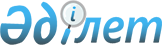 О внесении изменений в решение Зайсанского районного маслихата от 27 декабря 2019 года № 49-1 "О бюджете города районного значения, сельских округов Зайсанского района на 2020-2022 годы"
					
			Утративший силу
			
			
		
					Решение Зайсанского районного маслихата Восточно-Казахстанской области от 3 ноября 2020 года № 64-1. Зарегистрировано Департаментом юстиции Восточно-Казахстанской области 11 ноября 2020 года № 7791. Утратило силу - решением Зайсанского районного маслихата Восточно-Казахстанской области от 25 декабря 2020 года № 68-12
      Сноска. Утратило силу - решением Зайсанского районного маслихата Восточно-Казахстанской области от 25.12.2020 № 68-12 (вводится в действие по истечении десяти календарных дней после дня его первого официального опубликования).

      Примечание ИЗПИ.

      В тексте документа сохранена пунктуация и орфография оригинала.
      В соответствии со статьей 106, пунктом 4 статьи 109-1 Бюджетного Кодекса Республики Казахстан от 4 декабря 2008 года, подпунктом 1) пункта 1 статьи 6 Закона Республики Казахстан от 23 января 2001 года "О местном государственном управлении и самоуправлении в Республике Казахстан", решением Зайсанского районного маслихата от 20 октября 2020 года №63-1 "О внесении изменений в решение Зайсанского районного маслихата от 24 декабря 2019 года №48-1 "О бюджете Зайсанского района на 2020-2022 годы" (зарегистрированным в Реестре государственной регистрации нормативных правовых актов за номером 7525) Зайсанский районный маслихат РЕШИЛ:
      1. Внести в решение Зайсанского районного маслихата от 27 декабря 2019 года №49-1 "О бюджете города районного значения, сельских округов Зайсанского района на 2020-2022 годы" (зарегистрировано в Реестре государственной регистрации нормативных правовых актов за номером 6528 и в Эталонном контрольном банке нормативных правовых актов Республики Казахстан в электронном виде 17 января 2020 года) следующие изменения:
      пункт 1 изложить в следующей редакции:
      "1. Утвердить бюджет Айнабулакского сельского округа на 2020-2022 годы согласно приложениям 1, 2 и 3 соответственно, в том числе на 2020 год в следующих объемах:
      1) доходы - 66319,7 тысяч тенге, в том числе:
      налоговые поступления - 4518 тысяч тенге;
      неналоговые поступления – 162 тысяч тенге;
      поступления от продажи основного капитала – 0,0 тысяч тенге;
      поступления трансфертов –61639,7 тысяч тенге;
      2) затраты - 66653,8 тысяч тенге;
      3) чистое бюджетное кредитование – 0,0 тысяч тенге, в том числе:
      бюджетные кредиты – 0,0 тысяч тенге;
      погашение бюджетных кредитов – 0,0 тысяч тенге;
      4) сальдо по операциям с финансовыми активами – 0,0 тысяч тенге;
      приобретение финансовых активов – 0,0 тысяч тенге;
      поступления от продажи финансовых активов государства – 0,0 тысяч тенге;
      5) дефицит (профицит) бюджета – -334,1 тысяч тенге;
      6) финансирование дефицита (использование профицита) бюджета – 334,1 тысяч тенге;
      поступление займов – 0,0 тысяч тенге;
      погашение займов – 0,0 тысяч тенге;
      используемые остатки бюджетных средств – 334,1 тысяч тенге.";
      пункт 3 изложить в следующей редакции:
       "3. Утвердить бюджет Биржанского сельского округа на 2020-2022 годы согласно приложениям 4, 5, 6 соответственно, в том числе на 2020 год в следующих объемах:
      1) доходы - 46301,6 тысяч тенге, в том числе:
      налоговые поступления - 2412 тысяч тенге;
      неналоговые поступления – 0,0 тысяч тенге;
      поступления от продажи основного капитала – 0,0 тысяч тенге;
      поступления трансфертов –43889,6 тысяч тенге;
      2) затраты - 46301,6 тысяч тенге;
      3) чистое бюджетное кредитование – 0,0 тысяч тенге, в том числе:
      бюджетные кредиты – 0,0 тысяч тенге;
      погашение бюджетных кредитов – 0,0 тысяч тенге;
      4) сальдо по операциям с финансовыми активами –0,0 тысяч тенге;
      приобретение финансовых активов – 0,0 тысяч тенге;
      поступления от продажи финансовых активов государства – 0,0 тысяч  тенге;
      5) дефицит (профицит) бюджета – -0,0 тысяч тенге;
      6) финансирование дефицита (использование профицита) бюджета –  0,0 тысяч тенге;
      поступление займов – 0,0 тысяч тенге;
      погашение займов – 0,0 тысяч тенге;
      используемые остатки бюджетных средств – 0,0 тысяч тенге.";
      пункт 5 изложить в следующей редакции:
      "5. Утвердить бюджет Дайырского сельского округа на 2020-2022 годы согласно приложениям 7, 8, 9 соответственно, в том числе на 2020 год в следующих объемах:
      1) доходы - 52707 тысяч тенге, в том числе:
      налоговые поступления - 4504 тысяч тенге;
      неналоговые поступления – 200 тысяч тенге;
      поступления от продажи основного капитала – 0,0 тысяч тенге;
      поступления трансфертов –48003 тысяч тенге;
      2) затраты - 53567,7 тысяч тенге;
      3) чистое бюджетное кредитование – 0,0 тысяч тенге, в том числе:
      бюджетные кредиты – 0,0 тысяч тенге;
      погашение бюджетных кредитов – 0,0 тысяч тенге;
      4) сальдо по операциям с финансовыми активами –0,0 тысяч тенге;
      приобретение финансовых активов – 0,0 тысяч тенге;
      поступления от продажи финансовых активов государства – 0,0 тысяч  тенге;
      5) дефицит (профицит) бюджета – -860,7 тысяч тенге;
      6) финансирование дефицита (использование профицита) бюджета –  860,7 тысяч тенге;
      поступление займов – 0,0 тысяч тенге;
      погашение займов – 0,0 тысяч тенге;
      используемые остатки бюджетных средств – 860,7 тысяч тенге.";
      пункт 7 изложить в следующей редакции:
      "7. Утвердить бюджет города Зайсан на 2020-2022 годы согласно приложениям 10, 11, 12 соответственно, в том числе на 2020 год в следующих объемах:
      1) доходы - 620353 тысяч тенге, в том числе:
      налоговые поступления - 88462 тысяч тенге;
      неналоговые поступления – 13868 тысяч тенге;
      поступления от продажи основного капитала – 0,0 тысяч тенге;
      поступления трансфертов –518023 тысяч тенге;
      2) затраты - 623054,3 тысяч тенге;
      3) чистое бюджетное кредитование – 0,0 тысяч тенге, в том числе:
      бюджетные кредиты – 0,0 тысяч тенге;
      погашение бюджетных кредитов – 0,0 тысяч тенге;
      4) сальдо по операциям с финансовыми активами –0,0 тысяч тенге;
      приобретение финансовых активов – 0,0 тысяч тенге;
      поступления от продажи финансовых активов государства – 0,0 тысяч  тенге;
      5) дефицит (профицит) бюджета – -2701,3 тысяч тенге;
      6) финансирование дефицита (использование профицита) бюджета –  2701,3 тысяч тенге;
      поступление займов – 0,0 тысяч тенге;
      погашение займов – 0,0 тысяч тенге;
      используемые остатки бюджетных средств – 2701,3 тысяч тенге.";
      пункт 9 изложить в следующей редакции:
      "9. Утвердить бюджет Карабулакского сельского округа на 2020-2022 годы согласно приложениям 13, 14, 15 соответственно, в том числе на 2020 год в следующих объемах:
      1) доходы - 30431 тысяч тенге, в том числе:
      налоговые поступления - 3970 тысяч тенге;
      неналоговые поступления – 155 тысяч тенге;
      поступления от продажи основного капитала – 0,0 тысяч тенге;
      поступления трансфертов – 26306 тысяч тенге;
      2) затраты - 30793 тысяч тенге;
      3) чистое бюджетное кредитование – 0,0 тысяч тенге, в том числе:
      бюджетные кредиты – 0,0 тысяч тенге;
      погашение бюджетных кредитов – 0,0 тысяч тенге;
      4) сальдо по операциям с финансовыми активами –0,0 тысяч тенге;
      приобретение финансовых активов – 0,0 тысяч тенге;
      поступления от продажи финансовых активов государства – 0,0 тысяч  тенге;
      5) дефицит (профицит) бюджета – -362 тысяч тенге;
      6) финансирование дефицита (использование профицита) бюджета –  362 тысяч тенге;
      поступление займов – 0,0 тысяч тенге;
      погашение займов – 0,0 тысяч тенге;
      используемые остатки бюджетных средств – 362 тысяч тенге.";
      пункт 11 изложить в следующей редакции:
      "11. Утвердить бюджет Каратальского сельского округа на 2020-2022 годы согласно приложениям 16, 17, 18 соответственно, в том числе на 2020 год в следующих объемах:
      1) доходы - 178202,5 тысяч тенге, в том числе:
      налоговые поступления - 8159,8 тысяч тенге;
      неналоговые поступления – 9,2 тысяч тенге;
      поступления от продажи основного капитала – 0,0 тысяч тенге;
      поступления трансфертов –170033,5 тысяч тенге;
      2) затраты - 178687,5 тысяч тенге;
      3) чистое бюджетное кредитование – 0,0 тысяч тенге, в том числе:
      бюджетные кредиты – 0,0 тысяч тенге;
      погашение бюджетных кредитов – 0,0 тысяч тенге;
      4) сальдо по операциям с финансовыми активами –0,0 тысяч тенге;
      приобретение финансовых активов – 0,0 тысяч тенге;
      поступления от продажи финансовых активов государства – 0,0 тысяч  тенге;
      5) дефицит (профицит) бюджета – -485 тысяч тенге;
      6) финансирование дефицита (использование профицита) бюджета –  485 тысяч тенге;
      поступление займов – 0,0 тысяч тенге;
      погашение займов – 0,0 тысяч тенге;
      используемые остатки бюджетных средств – 485 тысяч тенге.";
      пункт 13 изложить в следующей редакции:
      "13. Утвердить бюджет Кенсайского сельского округа на 2020-2022 годы согласно приложениям 19, 20, 21 соответственно, в том числе на 2020 год в следующих объемах:
      1) доходы - 32030 тысяч тенге, в том числе:
      налоговые поступления - 4571,5 тысяч тенге;
      неналоговые поступления – 308,5 тысяч тенге;
      поступления от продажи основного капитала – 0,0 тысяч тенге;
      поступления трансфертов – 27150 тысяч тенге;
      2) затраты - 32269,1 тысяч тенге;
      3) чистое бюджетное кредитование – 0,0 тысяч тенге, в том числе:
      бюджетные кредиты – 0,0 тысяч тенге;
      погашение бюджетных кредитов – 0,0 тысяч тенге;
      4) сальдо по операциям с финансовыми активами –0,0 тысяч тенге;
      приобретение финансовых активов – 0,0 тысяч тенге;
      поступления от продажи финансовых активов государства – 0,0 тысяч  тенге;
      5) дефицит (профицит) бюджета – -239,1 тысяч тенге;
      6) финансирование дефицита (использование профицита) бюджета –  239,1 тысяч тенге;
      поступление займов – 0,0 тысяч тенге;
      погашение займов – 0,0 тысяч тенге;
      используемые остатки бюджетных средств – 239,1 тысяч тенге.";
      пункт 15 изложить в следующей редакции:
      "15. Утвердить бюджет Сарытерекского сельского округа на 2020-2022 годы согласно приложениям 22, 23, 24 соответственно, в том числе на 2020 год в следующих объемах:
      1) доходы - 60686 тысяч тенге, в том числе:
      налоговые поступления - 4408 тысяч тенге;
      неналоговые поступления – 132 тысяч тенге;
      поступления от продажи основного капитала – 0,0 тысяч тенге;
      поступления трансфертов –56146 тысяч тенге;
      2) затраты - 61022,3 тысяч тенге;
      3) чистое бюджетное кредитование – 0,0 тысяч тенге, в том числе:
      бюджетные кредиты – 0,0 тысяч тенге;
      погашение бюджетных кредитов – 0,0 тысяч тенге;
      4) сальдо по операциям с финансовыми активами –0,0 тысяч тенге;
      приобретение финансовых активов – 0,0 тысяч тенге;
      поступления от продажи финансовых активов государства – 0,0 тысяч  тенге;
      5) дефицит (профицит) бюджета – -336,3 тысяч тенге;
      6) финансирование дефицита (использование профицита) бюджета –  336,3 тысяч тенге;
      поступление займов – 0,0 тысяч тенге;
      погашение займов – 0,0 тысяч тенге;
      используемые остатки бюджетных средств – 336,3 тысяч тенге.";
      пункт 17 изложить в следующей редакции:
      "17. Утвердить бюджет Шиликтинского сельского округа на 2020-2022 годы согласно приложениям 25, 26, 27 соответственно, в том числе на 2020 год в следующих объемах:
      1) доходы - 31295 тысяч тенге, в том числе:
      налоговые поступления - 3600 тысяч тенге;
      неналоговые поступления – 510 тысяч тенге;
      поступления от продажи основного капитала – 0,0 тысяч тенге;
      поступления трансфертов – 27185 тысяч тенге;
      2) затраты - 31681 тысяч тенге;
      3) чистое бюджетное кредитование – 0,0 тысяч тенге, в том числе:
      бюджетные кредиты – 0,0 тысяч тенге;
      погашение бюджетных кредитов – 0,0 тысяч тенге;
      4) сальдо по операциям с финансовыми активами –0,0 тысяч тенге;
      приобретение финансовых активов – 0,0 тысяч тенге;
      поступления от продажи финансовых активов государства – 0,0 тысяч тенге;
      5) дефицит (профицит) бюджета – -386 тысяч тенге;
      6) финансирование дефицита (использование профицита) бюджета – 386 тысяч тенге;
      поступление займов – 0,0 тысяч тенге;
      погашение займов – 0,0 тысяч тенге;
      используемые остатки бюджетных средств – 386 тысяч тенге.";
      приложения 1, 4, 7, 10, 13, 16, 19, 22, 25 к указанному решению изложить в новой редакции согласно приложениям 1, 2, 3, 4, 5, 6, 7, 8, 9 настоящего решения.
      2. Настоящее решение вводится в действие с 1 января 2020 года Бюджет Айнабулакского сельского округа на 2020 год Бюджет Биржанского сельского округа на 2020 год Бюджет Дайырского сельского округа на 2020 год Бюджет города Зайсан на 2020 год Бюджет Карабулакского сельского округа на 2020 год Бюджет Каратальского сельского округа на 2020 год Бюджет Кенсайского сельского округа на 2020 год Бюджет Сарытерекского сельского округа на 2020 год Бюджет Шиликтинского сельского округа на 2020 год
					© 2012. РГП на ПХВ «Институт законодательства и правовой информации Республики Казахстан» Министерства юстиции Республики Казахстан
				
      Председатель сессии

В. Адильбаева

      Секретарь районного маслихата

Д. Ыдырышев
Приложение 1 
к решению Зайсанского 
районного маслихата 
от 3 ноября 2020 года 
за № 64-1Приложение 1 
к решению Зайсанского 
районного маслихата 
от 27 декабря 2019 года 
за № 49-1
Категория
Категория
Категория
Категория
Сумма (тыс тенге)
Класс
Класс
Класс
Сумма (тыс тенге)
Подкласс
Подкласс
Сумма (тыс тенге)
Наименование
Наименование
Сумма (тыс тенге)
I. ДОХОДЫ
66319,7
1
Налоговые поступления
4518
01
Подоходный налог
179,8
2
Индивидуальный подоходный налог
179,8
04
Налоги на собственность
4338,2
1
Налоги на имущество
48
3
Земельный налог
243
4
Налог на транспортные средства
4047,2
2
Неналоговые поступления
162
01
Доходы от государственной собственности
162
5
Доходы от аренды имущества, находящегося в государственной собственности
162
4
Поступления трансфертов
61639,7
02
Трансферты из вышестоящих органов государственного управления
61639,7
3 
Трансферты из районного (города областного значения) бюджета
61639,7
Функциональная группа
Функциональная группа
Функциональная группа
Функциональная группа
Функциональная группа
Сумма (тыс.тенге)
Функциональная подгруппа
Функциональная подгруппа
Функциональная подгруппа
Функциональная подгруппа
Сумма (тыс.тенге)
Администратор бюджетных программ
Администратор бюджетных программ
Администратор бюджетных программ
Сумма (тыс.тенге)
Программа
Программа
Программа
Сумма (тыс.тенге)
Наименование
Наименование
Наименование
Сумма (тыс.тенге)
II.ЗАТРАТЫ
66653,8
1
Государственные услуги общего характера
21444,8
1
Представительные, исполнительные и другие органы, выполняющие общие функции государственного управления
21444,8
124
Аппарат акима города районного значения, села, поселка, сельского округа
21444,8
001
Услуги по обеспечению деятельности акима города районного значения, села, поселка, сельского округа
21194,8
022
Капитальные расходы государственного органа
250
4
Образование
28750
1
Дошкольное воспитание и обучение
28750
124
Аппарат акима города районного значения, села, поселка, сельского округа
28750
041
Реализация государственного образовательного заказа в дошкольных организациях образования
28750
6
Социальная помощь и социальное обеспечение
3549
2
Социальная помощь
3549
124
Аппарат акима города районного значения, села, поселка, сельского округа
3549
003
Оказание социальной помощи нуждающимся гражданам на дому
3549
7
Жилищно-коммунальное хозяйство
11875
2
Коммунальное хозяйство
9375
124
Аппарат акима города районного значения, села, поселка, сельского округа
9375
014
Организация водоснабжения населенных пунктов
9375
3
Благоустройство населенных пунктов
2500
124
Аппарат акима города районного значения, села, поселка, сельского округа
2500
008
Освещение улиц в населенных пунктах
1200
009
Обеспечение санитарии населенных пунктов
800
011
Благоустройство и озеленение населенных пунктов
500
8
Культура, спорт, туризм и информационное пространство
685
1
Деятельность в области культуры
435
124
Аппарат акима города районного значения, села, поселка, сельского округа
435
006
Поддержка культурно-досуговой работы на местном уровне
435
2
Спорт
250
124
Аппарат акима города районного значения, села, поселка, сельского округа
250
028
Проведение физкультурно-оздоровительных и спортивных мероприятий на местном уровне
250
12
Транспорт и коммуникации
350
1
Автомобильный транспорт
350
124
Аппарат акима города районного значения, села, поселка, сельского округа
350
013
Обеспечение функционирования автомобильных дорог в городах районного значения, селах, поселках, сельских округах
350
III.ЧИСТОЕ БЮДЖЕТНОЕ КРЕДИТОВАНИЕ
0,0
Бюджетные кредиты
0,0
Погашение бюджетных кредитов
0,0
IV. CАЛЬДО ПО ОПЕРАЦИЯМ С ФИНАНСОВЫМИ АКТИВАМИ
0,0
Приобретение финансовых активов
0,0
Поступления от продажи финансовых активов государства
0,0
V.ДЕФИЦИТ (ПРОФИЦИТ) БЮДЖЕТА
-334,1
VI.ФИНАНСИРОВАНИЕ ДЕФИЦИТА (ИСПОЛЬЗОВАНИЕ ПРОФИЦИТА) БЮДЖЕТА
334,1
Поступление займов
0,0
Погашение займов
0,0
Используемые остатки бюджетных средств
334,1Приложение 2 
к решению Зайсанского 
районного маслихата 
от 3 ноября 2020 года 
за № 64-1Приложение 4 
к решению Зайсанского 
районного маслихата 
от 27 декабря 2019 года 
за № 49-1
Категория
Категория
Категория
Категория
Сумма (тыс тенге)
Класс
Класс
Класс
Сумма (тыс тенге)
Подкласс
Подкласс
Сумма (тыс тенге)
Наименование
Наименование
Сумма (тыс тенге)
I. ДОХОДЫ
46301,6
1
Налоговые поступления
2412
01
Подоходный налог
148
2
Индивидуальный подоходный налог
148
04
Налоги на собственность
2264
1
Налоги на имущество
29
3
Земельный налог
165
4
Налог на транспортные средства
2070
4
Поступления трансфертов
43889,6
02
Трансферты из вышестоящих органов государственного управления
43889,6
3
Трансферты из районного (города областного значения) бюджета
43889,6
Функциональная группа
Функциональная группа
Функциональная группа
Функциональная группа
Функциональная группа
Сумма (тыс.тенге)
Функциональная подгруппа
Функциональная подгруппа
Функциональная подгруппа
Функциональная подгруппа
Сумма (тыс.тенге)
Администратор бюджетных программ
Администратор бюджетных программ
Администратор бюджетных программ
Сумма (тыс.тенге)
Программа
Программа
Программа
Сумма (тыс.тенге)
Наименование
Наименование
Наименование
Сумма (тыс.тенге)
II.ЗАТРАТЫ
46301,6
1
Государственные услуги общего характера
18260
1
Представительные, исполнительные и другие органы, выполняющие общие функции государственного управления
18260
124
Аппарат акима города районного значения, села, поселка, сельского округа
18260
001
Услуги по обеспечению деятельности акима города районного значения, села, поселка, сельского округа
18060
022
Капитальные расходы государственного органа
200
6
Социальная помощь и социальное обеспечение
6509
2
Социальная помощь
6509
124
Аппарат акима города районного значения, села, поселка, сельского округа
6509
003
Оказание социальной помощи нуждающимся гражданам на дому
6509
7
Жилищно-коммунальное хозяйство
17986,6
2
Коммунальное хозяйство
15848,6
124
Аппарат акима города районного значения, села, поселка, сельского округа
15848,6
014
Организация водоснабжения населенных пунктов
15848,6
3
Благоустройство населенных пунктов
2138
124
Аппарат акима города районного значения, села, поселка, сельского округа
2138
008
Освещение улиц в населенных пунктах
828
009
Обеспечение санитарии населенных пунктов
510
011
Благоустройство и озеленение населенных пунктов
800
8
Культура, спорт, туризм и информационное пространство
500
1
Деятельность в области культуры
350
124
Аппарат акима города районного значения, села, поселка, сельского округа
350
006
Поддержка культурно-досуговой работы на местном уровне
350
2
Спорт
150
124
Аппарат акима города районного значения, села, поселка, сельского округа
150
028
Проведение физкультурно-оздоровительных и спортивных мероприятий на местном уровне
150
12
Транспорт и коммуникации
1850
1
Автомобильный транспорт
1850
124
Аппарат акима города районного значения, села, поселка, сельского округа
1850
013
Обеспечение функционирования автомобильных дорог в городах районного значения, селах, поселках, сельских округах
1850
15
Трансферты
1196
1
Трансферты
1196
124
Аппарат акима города районного значения, села, поселка, сельского округа
1196
050
Целевые текущие трансферты в вышестоящие бюджеты в связи с изменением фонда оплаты труда в бюджетной сфере
1196
III.ЧИСТОЕ БЮДЖЕТНОЕ КРЕДИТОВАНИЕ
0,0
Бюджетные кредиты
0,0
Погашение бюджетных кредитов
0,0
IV. CАЛЬДО ПО ОПЕРАЦИЯМ С ФИНАНСОВЫМИ АКТИВАМИ
0,0
Приобретение финансовых активов
0,0
Поступления от продажи финансовых активов государства
0,0
V.ДЕФИЦИТ (ПРОФИЦИТ) БЮДЖЕТА
0,0
VI.ФИНАНСИРОВАНИЕ ДЕФИЦИТА (ИСПОЛЬЗОВАНИЕ ПРОФИЦИТА) БЮДЖЕТА
0,0
Поступление займов
0,0
Погашение займов
0,0
Используемые остатки бюджетных средств
0,0Приложение 3 
к решению Зайсанского 
районного маслихата 
от 3 ноября 2020 года 
за № 64-1Приложение 7 
к решению Зайсанского 
районного маслихата 
от 27 декабря 2019 года 
за № 49-1
Категория
Категория
Категория
Категория
Сумма (тыс тенге)
Класс
Класс
Класс
Сумма (тыс тенге)
Подкласс
Подкласс
Сумма (тыс тенге)
Наименование
Наименование
Сумма (тыс тенге)
I. ДОХОДЫ
52707
1
Налоговые поступления
4504
01
Подоходный налог
355
2
Индивидуальный подоходный налог
355
04
Налоги на собственность
4149
1
Налоги на имущество
57
3
Земельный налог
374
4
Налог на транспортные средства
3718
2
Неналоговые поступления
200
01
Доходы от государственной собственности
200
5
Доходы от аренды имущества, находящегося в государственной собственности
200
4
Поступления трансфертов
48003
02
Трансферты из вышестоящих органов государственного управления
48003
3 
Трансферты из районного (города областного значения) бюджета
48003
Функциональная группа
Функциональная группа
Функциональная группа
Функциональная группа
Функциональная группа
Сумма (тыс.тенге)
Функциональная подгруппа
Функциональная подгруппа
Функциональная подгруппа
Функциональная подгруппа
Сумма (тыс.тенге)
Администратор бюджетных программ
Администратор бюджетных программ
Администратор бюджетных программ
Сумма (тыс.тенге)
Программа
Программа
Программа
Сумма (тыс.тенге)
Наименование
Наименование
Наименование
Сумма (тыс.тенге)
II.ЗАТРАТЫ
53567,7
1
Государственные услуги общего характера
18454,2
1
Представительные, исполнительные и другие органы, выполняющие общие функции государственного управления
18454,2
124
Аппарат акима города районного значения, села, поселка, сельского округа
18454,2
001
Услуги по обеспечению деятельности акима города районного значения, села, поселка, сельского округа
18204,2
022
Капитальные расходы государственного органа
250
4
Образование
23521
1
Дошкольное воспитание и обучение
23521
124
Аппарат акима города районного значения, села, поселка, сельского округа
23521
041
Реализация государственного образовательного заказа в дошкольных организациях образования
23521
6
Социальная помощь и социальное обеспечение
6075
2
Социальная помощь
6075
124
Аппарат акима города районного значения, села, поселка, сельского округа
6075
003
Оказание социальной помощи нуждающимся гражданам на дому
6075
7
Жилищно-коммунальное хозяйство
3108,2
3
Благоустройство населенных пунктов
3108,2
124
Аппарат акима города районного значения, села, поселка, сельского округа
3108,2
008
Освещение улиц в населенных пунктах
2110,4
009
Обеспечение санитарии населенных пунктов
700
011
Благоустройство и озеленение населенных пунктов
297,8
8
Культура, спорт, туризм и информационное пространство
800
1
Деятельность в области культуры
600
124
Аппарат акима города районного значения, села, поселка, сельского округа
600
006
Поддержка культурно-досуговой работы на местном уровне
600
2
Спорт
200
124
Аппарат акима города районного значения, села, поселка, сельского округа
200
028
Проведение физкультурно-оздоровительных и спортивных мероприятий на местном уровне
200
12
Транспорт и коммуникации
350
1
Автомобильный транспорт
350
124
Аппарат акима города районного значения, села, поселка, сельского округа
350
013
Обеспечение функционирования автомобильных дорог в городах районного значения, селах, поселках, сельских округах
350
15
Трансферты
1259,3
1
Трансферты
1259,3
124
Аппарат акима города районного значения, села, поселка, сельского округа
1259,3
048
Возврат, использованных не по целевому назначению кредитов, выданных из районного (города областного значения) бюджета
0,3
050
Целевые текущие трансферты в вышестоящие бюджеты в связи с изменением фонда оплаты труда в бюджетной сфере
1259
III.ЧИСТОЕ БЮДЖЕТНОЕ КРЕДИТОВАНИЕ
0,0
Бюджетные кредиты
0,0
Погашение бюджетных кредитов
0,0
IV. CАЛЬДО ПО ОПЕРАЦИЯМ С ФИНАНСОВЫМИ АКТИВАМИ
0,0
Приобретение финансовых активов
0,0
Поступления от продажи финансовых активов государства
0,0
V.ДЕФИЦИТ (ПРОФИЦИТ) БЮДЖЕТА
-860,7
VI.ФИНАНСИРОВАНИЕ ДЕФИЦИТА (ИСПОЛЬЗОВАНИЕ ПРОФИЦИТА) БЮДЖЕТА
860,7
Поступление займов
0,0
Погашение займов
0,0
Используемые остатки бюджетных средств
860,7Приложение 4 
к решению Зайсанского 
районного маслихата 
от 3 ноября 2020 года 
за № 64-1Приложение 10 
к решению Зайсанского 
районного маслихата 
от 27 декабря 2019 года 
за №49-1
Категория
Категория
Категория
Категория
Сумма (тыс тенге)
Класс
Класс
Класс
Сумма (тыс тенге)
Подкласс
Подкласс
Сумма (тыс тенге)
Наименование
Наименование
Сумма (тыс тенге)
I. ДОХОДЫ
620353
1
Налоговые поступления
88462
01
Подоходный налог
24751,9
2
Индивидуальный подоходный налог
24571,9
04
Налоги на собственность
63890,1
1
Налоги на имущество
736
3
Земельный налог
7500
4
Налог на транспортные средства
55654,1
2
Неналоговые поступления
13868
01
Доходы от государственной собственности
5868
5
Доходы от аренды имущества, находящегося в государственной собственности
5868
06
Прочие неналоговые поступления
8000
1
Прочие неналоговые поступления
8000
4
Поступления трансфертов
518023
02
Трансферты из вышестоящих органов государственного управления
518023
3
Трансферты из районного (города областного значения) бюджета
518023
Функциональная группа
Функциональная группа
Функциональная группа
Функциональная группа
Функциональная группа
Сумма (тыс.тенге)
Функциональная подгруппа
Функциональная подгруппа
Функциональная подгруппа
Функциональная подгруппа
Сумма (тыс.тенге)
Администратор бюджетных программ
Администратор бюджетных программ
Администратор бюджетных программ
Сумма (тыс.тенге)
Программа
Программа
Программа
Сумма (тыс.тенге)
Наименование
Наименование
Наименование
Сумма (тыс.тенге)
II.ЗАТРАТЫ
623054,3
1
Государственные услуги общего характера
53695
1
Представительные, исполнительные и другие органы, выполняющие общие функции государственного управления
53695
124
Аппарат акима города районного значения, села, поселка, сельского округа
53695
001
Услуги по обеспечению деятельности акима города районного значения, села, поселка, сельского округа
52217
022
Капитальные расходы государственного органа
1478
4
Образование
211645
1
Дошкольное воспитание и обучение
211645
124
Аппарат акима города районного значения, села, поселка, сельского округа
211645
041
Реализация государственного образовательного заказа в дошкольных организациях образования
211645
6
Социальная помощь и социальное обеспечение
32774
2
Социальная помощь
32774
124
Аппарат акима города районного значения, села, поселка, сельского округа
32774
003
Оказание социальной помощи нуждающимся гражданам на дому
32774
7
Жилищно-коммунальное хозяйство
280125,3
3
Благоустройство населенных пунктов
280125,3
124
Аппарат акима города районного значения, села, поселка, сельского округа
280125,3
008
Освещение улиц в населенных пунктах
23049,5
009
Обеспечение санитарии населенных пунктов
14650
010
Содержание мест захоронений и погребение безродных
200
011
Благоустройство и озеленение населенных пунктов
242225,8
12
Транспорт и коммуникации
44813,7
1
Автомобильный транспорт
44813,7
124
Аппарат акима города районного значения, села, поселка, сельского округа
44813,7
013
Обеспечение функционирования автомобильных дорог в городах районного значения, селах, поселках, сельских округах
17360
045
Капитальный и средний ремонт автомобильных дорог в городах районного значения, селах, поселках, сельских округах
27453,7
15
Трансферты
1,3
1
Трансферты
1,3
124
Аппарат акима города районного значения, села, поселка, сельского округа
1,3
048
Возврат неиспользованных (недоиспользованных) целевых трансфертов
1,3
III.ЧИСТОЕ БЮДЖЕТНОЕ КРЕДИТОВАНИЕ
0,0
Бюджетные кредиты
0,0
Погашение бюджетных кредитов
0,0
IV. CАЛЬДО ПО ОПЕРАЦИЯМ С ФИНАНСОВЫМИ АКТИВАМИ
0,0
Приобретение финансовых активов
0,0
Поступления от продажи финансовых активов государства
0,0
V.ДЕФИЦИТ (ПРОФИЦИТ) БЮДЖЕТА
-2701,3
VI.ФИНАНСИРОВАНИЕ ДЕФИЦИТА (ИСПОЛЬЗОВАНИЕ ПРОФИЦИТА) БЮДЖЕТА
2701,3
Поступление займов
0,0
Погашение займов
0,0
Используемые остатки бюджетных средств
2701,3Приложение 5 
к решению Зайсанского 
районного маслихата 
от 3 ноября 2020 года 
за № 64-1Приложение 13 
к решению Зайсанского 
районного маслихата 
от 27 декабря 2019 года 
за № 49-1
Категория
Категория
Категория
Категория
Сумма (тыс тенге)
Класс
Класс
Класс
Сумма (тыс тенге)
Подкласс
Подкласс
Сумма (тыс тенге)
Наименование
Наименование
Сумма (тыс тенге)
I. ДОХОДЫ
30431
1
Налоговые поступления
3970
01
Подоходный налог
220
2
Индивидуальный подоходный налог
220
04
Налоги на собственность
3750
1
Налоги на имущество
32
3
Земельный налог
240
4
Налог на транспортные средства
3478
2
Неналоговые поступления
155
01
Доходы от государственной собственности
155
5
Доходы от аренды имущества, находящегося в государственной собственности
155
4
Поступления трансфертов
26306
02
Трансферты из вышестоящих органов государственного управления
26306
3 
Трансферты из районного (города областного значения) бюджета
26306
Функциональная группа
Функциональная группа
Функциональная группа
Функциональная группа
Функциональная группа
Сумма (тыс.тенге)
Функциональная подгруппа
Функциональная подгруппа
Функциональная подгруппа
Функциональная подгруппа
Сумма (тыс.тенге)
Администратор бюджетных программ
Администратор бюджетных программ
Администратор бюджетных программ
Сумма (тыс.тенге)
Программа
Программа
Программа
Сумма (тыс.тенге)
Наименование
Наименование
Наименование
Сумма (тыс.тенге)
II.ЗАТРАТЫ
30793
1
Государственные услуги общего характера
18834,8
1
Представительные, исполнительные и другие органы, выполняющие общие функции государственного управления
18834,8
124
Аппарат акима города районного значения, села, поселка, сельского округа
18834,8
001
Услуги по обеспечению деятельности акима города районного значения, села, поселка, сельского округа
18594,8
022
Капитальные расходы государственного органа
240
6
Социальная помощь и социальное обеспечение
8013,2
2
Социальная помощь
8013,2
124
Аппарат акима города районного значения, села, поселка, сельского округа
8013,2
003
Оказание социальной помощи нуждающимся гражданам на дому
8013,2
7
Жилищно-коммунальное хозяйство
2000
3
Благоустройство населенных пунктов
2000
124
Аппарат акима города районного значения, села, поселка, сельского округа
2000
008
Освещение улиц в населенных пунктах
1300
009
Обеспечение санитарии населенных пунктов
450
011
Благоустройство и озеленение населенных пунктов
250
8
Культура, спорт, туризм и информационное пространство
540
1
Деятельность в области культуры
390
124
Аппарат акима города районного значения, села, поселка, сельского округа
390
006
Поддержка культурно-досуговой работы на местном уровне
390
2
Спорт
150
124
Аппарат акима города районного значения, села, поселка, сельского округа
150
028
Проведение физкультурно-оздоровительных и спортивных мероприятий на местном уровне
150
12
Транспорт и коммуникации
300
1
Автомобильный транспорт
300
124
Аппарат акима города районного значения, села, поселка, сельского округа
300
013
Обеспечение функционирования автомобильных дорог в городах районного значения, селах, поселках, сельских округах
300
15
Трансферты
1105
1
Трансферты
1105
124
Аппарат акима города районного значения, села, поселка, сельского округа
1105
050
Целевые текущие трансферты в вышестоящие бюджеты в связи с изменением фонда оплаты труда в бюджетной сфере
1105
III.ЧИСТОЕ БЮДЖЕТНОЕ КРЕДИТОВАНИЕ
0,0
Бюджетные кредиты
0,0
Погашение бюджетных кредитов
0,0
IV. CАЛЬДО ПО ОПЕРАЦИЯМ С ФИНАНСОВЫМИ АКТИВАМИ
0,0
Приобретение финансовых активов
0,0
Поступления от продажи финансовых активов государства
0,0
V.ДЕФИЦИТ (ПРОФИЦИТ) БЮДЖЕТА
-362
VI.ФИНАНСИРОВАНИЕ ДЕФИЦИТА (ИСПОЛЬЗОВАНИЕ ПРОФИЦИТА) БЮДЖЕТА
362
Поступление займов
0,0
Погашение займов
0,0
Используемые остатки бюджетных средств
362Приложение 6 
к решению Зайсанского 
районного маслихата 
от 3 ноября 2020 года 
за № 64-1Приложение16 
к решению Зайсанского 
районного маслихата 
от 27 декабря 2019 года 
за № 49-1
Категория
Категория
Категория
Категория
Сумма (тыс тенге)
Класс
Класс
Класс
Сумма (тыс тенге)
Подкласс
Подкласс
Сумма (тыс тенге)
Наименование
Наименование
Сумма (тыс тенге)
I. ДОХОДЫ
178202,5
1
Налоговые поступления
8159,8
01
Подоходный налог
1206,1
2
Индивидуальный подоходный налог
1206,1
04
Налоги на собственность
6953,7
1
Налоги на имущество
44,4
3
Земельный налог
658,6
4
Налог на транспортные средства
6250,7
2
Неналоговые поступления
9,2
01
Доходы от государственной собственности
9,2
5
Доходы от аренды имущества, находящегося в государственной собственности
9,2
4
Поступления трансфертов
170033,5
02
Трансферты из вышестоящих органов государственного управления
170033,5
3
Трансферты из районного (города областного значения) бюджета
170033,5
Функциональная группа
Функциональная группа
Функциональная группа
Функциональная группа
Функциональная группа
Сумма (тыс.тенге)
Функциональная подгруппа
Функциональная подгруппа
Функциональная подгруппа
Функциональная подгруппа
Сумма (тыс.тенге)
Администратор бюджетных программ
Администратор бюджетных программ
Администратор бюджетных программ
Сумма (тыс.тенге)
Программа
Программа
Программа
Сумма (тыс.тенге)
Наименование
Наименование
Наименование
Сумма (тыс.тенге)
II.ЗАТРАТЫ
178687,5
1
Государственные услуги общего характера
25875,1
1
Представительные, исполнительные и другие органы, выполняющие общие функции государственного управления
25875,1
124
Аппарат акима города районного значения, села, поселка, сельского округа
25875,1
001
Услуги по обеспечению деятельности акима города районного значения, села, поселка, сельского округа
25205,1
022
Капитальные расходы государственного органа
670
6
Социальная помощь и социальное обеспечение
6397
2
Социальная помощь
6397
124
Аппарат акима города районного значения, села, поселка, сельского округа
6397
003
Оказание социальной помощи нуждающимся гражданам на дому
6397
7
Жилищно-коммунальное хозяйство
26946,4
1
Коммунальное хозяйство
23526,4
124
Аппарат акима города районного значения, села, поселка, сельского округа
23526,4
014
Организация водоснабжения населенных пунктов
23526,4
3
Благоустройство населенных пунктов
3420
124
Аппарат акима города районного значения, села, поселка, сельского округа
3420
008
Освещение улиц в населенных пунктах
2290
009
Обеспечение санитарии населенных пунктов
630
011
Благоустройство и озеленение населенных пунктов
500
8
Культура, спорт, туризм и информационное пространство
858,9
1
Деятельность в области культуры
758,9
124
Аппарат акима города районного значения, села, поселка, сельского округа
758,9
006
Поддержка культурно-досуговой работы на местном уровне
758,9
2
Спорт
100
124
Аппарат акима города районного значения, села, поселка, сельского округа
100
028
Проведение физкультурно-оздоровительных и спортивных мероприятий на местном уровне
100
12
Транспорт и коммуникации
835
1
Автомобильный транспорт
835
124
Аппарат акима города районного значения, села, поселка, сельского округа
835
013
Обеспечение функционирования автомобильных дорог в городах районного значения, селах, поселках, сельских округах
835
13
Прочие
116475,1
9
Прочие
116475,1
124
Аппарат акима города районного значения, села, поселка, сельского округа
116475,1
057
Реализация мероприятий по социальной и инженерной инфраструктуре в сельских населенных пунктах в рамках проекта "Ауыл-Ел бесігі"
116475,1
15
Трансферты
1300
1
Трансферты
1300
124
Аппарат акима города районного значения, села, поселка, сельского округа
1300
050
Целевые текущие трансферты в вышестоящие бюджеты в связи с изменением фонда оплаты труда в бюджетной сфере
1300
III.ЧИСТОЕ БЮДЖЕТНОЕ КРЕДИТОВАНИЕ
0,0
Бюджетные кредиты
0,0
Погашение бюджетных кредитов
0,0
IV. CАЛЬДО ПО ОПЕРАЦИЯМ С ФИНАНСОВЫМИ АКТИВАМИ
0,0
Приобретение финансовых активов
0,0
Поступления от продажи финансовых активов государства
0,0
V.ДЕФИЦИТ (ПРОФИЦИТ) БЮДЖЕТА
-485
VI.ФИНАНСИРОВАНИЕ ДЕФИЦИТА (ИСПОЛЬЗОВАНИЕ ПРОФИЦИТА) БЮДЖЕТА
485
Поступление займов
0,0
Погашение займов
0,0
Используемые остатки бюджетных средств
485Приложение 7 
к решению Зайсанского 
районного маслихата 
от 3 ноября 2020 года 
за № 64-1Приложение 19 
к решению Зайсанского 
районного маслихата 
от 27 декабря 2019 года 
за № 49-1
Категория
Категория
Категория
Категория
Сумма (тыс тенге)
Класс
Класс
Класс
Сумма (тыс тенге)
Подкласс
Подкласс
Сумма (тыс тенге)
Наименование
Наименование
Сумма (тыс тенге)
I. ДОХОДЫ
32030
1
Налоговые поступления
4571,5
01
Подоходный налог
300
2
Индивидуальный подоходный налог
300
04
Налоги на собственность
4271,5
1
Налоги на имущество
40
3
Земельный налог
246
4
Налог на транспортные средства
3985,5
2
Неналоговые поступления
308,5
01
Доходы от государственной собственности
308,5
5
Доходы от аренды имущества, находящегося в государственной собственности
308,5
4
Поступления трансфертов
27150
02
Трансферты из вышестоящих органов государственного управления
27150
3 
Трансферты из районного (города областного значения) бюджета
27150
Функциональная группа
Функциональная группа
Функциональная группа
Функциональная группа
Функциональная группа
Сумма (тыс.тенге)
Функциональная подгруппа
Функциональная подгруппа
Функциональная подгруппа
Функциональная подгруппа
Сумма (тыс.тенге)
Администратор бюджетных программ
Администратор бюджетных программ
Администратор бюджетных программ
Сумма (тыс.тенге)
Программа
Программа
Программа
Сумма (тыс.тенге)
Наименование
Наименование
Наименование
Сумма (тыс.тенге)
II.ЗАТРАТЫ
32269,1
1
Государственные услуги общего характера
22088,3
1
Представительные, исполнительные и другие органы, выполняющие общие функции государственного управления
22088,3
124
Аппарат акима города районного значения, села, поселка, сельского округа
22088,3
001
Услуги по обеспечению деятельности акима города районного значения, села, поселка, сельского округа
21848,3
022
Капитальные расходы государственного органа
240
6
Социальная помощь и социальное обеспечение
6899
2
Социальная помощь
6899
124
Аппарат акима города районного значения, села, поселка, сельского округа
6899
003
Оказание социальной помощи нуждающимся гражданам на дому
6899
7
Жилищно-коммунальное хозяйство
2666,8
2
Коммунальное хозяйство
436
124
Аппарат акима города районного значения, села, поселка, сельского округа
436
014
Организация водоснабжения населенных пунктов
436
3
Благоустройство населенных пунктов
2230,8
124
Аппарат акима города районного значения, села, поселка, сельского округа
2230,8
008
Освещение улиц в населенных пунктах
1310,8
009
Обеспечение санитарии населенных пунктов
510
011
Благоустройство и озеленение населенных пунктов
410
8
Культура, спорт, туризм и информационное пространство
440
1
Деятельность в области культуры
440
124
Аппарат акима города районного значения, села, поселка, сельского округа
440
006
Поддержка культурно-досуговой работы на местном уровне
440
12
Транспорт и коммуникации
175
1
Автомобильный транспорт
175
124
Аппарат акима города районного значения, села, поселка, сельского округа
175
013
Обеспечение функционирования автомобильных дорог в городах районного значения, селах, поселках, сельских округах
175
III.ЧИСТОЕ БЮДЖЕТНОЕ КРЕДИТОВАНИЕ
0,0
Бюджетные кредиты
0,0
Погашение бюджетных кредитов
0,0
IV. CАЛЬДО ПО ОПЕРАЦИЯМ С ФИНАНСОВЫМИ АКТИВАМИ
0,0
Приобретение финансовых активов
0,0
Поступления от продажи финансовых активов государства
0,0
V.ДЕФИЦИТ (ПРОФИЦИТ) БЮДЖЕТА
-239,1
VI.ФИНАНСИРОВАНИЕ ДЕФИЦИТА (ИСПОЛЬЗОВАНИЕ ПРОФИЦИТА) БЮДЖЕТА
239,1
Поступление займов
0,0
Погашение займов
0,0
Используемые остатки бюджетных средств
239,1Приложение 8 
к решению Зайсанского 
районного маслихата 
от 3 ноября 2020 года 
за № 64-1Приложение 22 
к решению Зайсанского 
районного маслихата 
от 27 декабря 2019 года 
за № 49-1
Категория
Категория
Категория
Категория
Сумма (тыс тенге)
Класс
Класс
Класс
Сумма (тыс тенге)
Подкласс
Подкласс
Сумма (тыс тенге)
Наименование
Наименование
Сумма (тыс тенге)
I. ДОХОДЫ
60686
1
Налоговые поступления
4408
01
Подоходный налог
150
2
Индивидуальный подоходный налог
150
04
Налоги на собственность
4258
1
Налоги на имущество
35
3
Земельный налог
275
4
Налог на транспортные средства
3948
2
Неналоговые поступления
132
01
Доходы от государственной собственности
117
5
Доходы от аренды имущества, находящегося в государственной собственности
117
06
Прочие неналоговые поступления
15
1
Прочие неналоговые поступления
15
4
Поступления трансфертов
56146
02
Трансферты из вышестоящих органов государственного управления
56146
3 
Трансферты из районного (города областного значения) бюджета
56146
Функциональная группа
Функциональная группа
Функциональная группа
Функциональная группа
Функциональная группа
Сумма (тыс.тенге)
Функциональная подгруппа
Функциональная подгруппа
Функциональная подгруппа
Функциональная подгруппа
Сумма (тыс.тенге)
Администратор бюджетных программ
Администратор бюджетных программ
Администратор бюджетных программ
Сумма (тыс.тенге)
Программа
Программа
Программа
Сумма (тыс.тенге)
Наименование
Наименование
Наименование
Сумма (тыс.тенге)
II.ЗАТРАТЫ
61022,3
1
Государственные услуги общего характера
19063
1
Представительные, исполнительные и другие органы, выполняющие общие функции государственного управления
19063
124
Аппарат акима города районного значения, села, поселка, сельского округа
19063
001
Услуги по обеспечению деятельности акима города районного значения, села, поселка, сельского округа
18663
022
Капитальные расходы государственного органа
400
4
Образование
23121
1
Дошкольное воспитание и обучение
23121
124
Аппарат акима города районного значения, села, поселка, сельского округа
23121
041
Реализация государственного образовательного заказа в дошкольных организациях образования
23121
6
Социальная помощь и социальное обеспечение
5953
2
Социальная помощь
5953
124
Аппарат акима города районного значения, села, поселка, сельского округа
5953
003
Оказание социальной помощи нуждающимся гражданам на дому
5953
7
Жилищно-коммунальное хозяйство
8596
2
Коммунальное хозяйство
6446
124
Аппарат акима города районного значения, села, поселка, сельского округа
6446
014
Организация водоснабжения населенных пунктов
6446
3
Благоустройство населенных пунктов
2150
124
Аппарат акима города районного значения, села, поселка, сельского округа
2150
008
Освещение улиц в населенных пунктах
1250
009
Обеспечение санитарии населенных пунктов
600
011
Благоустройство и озеленение населенных пунктов
300
8
Культура, спорт, туризм и информационное пространство
200
1
Деятельность в области культуры
200
124
Аппарат акима города районного значения, села, поселка, сельского округа
200
006
Поддержка культурно-досуговой работы на местном уровне
200
12
Транспорт и коммуникации
686,3
1
Автомобильный транспорт
686,3
124
Аппарат акима города районного значения, села, поселка, сельского округа
686,3
013
Обеспечение функционирования автомобильных дорог в городах районного значения, селах, поселках, сельских округах
686,3
15
Трансферты
3403
1
Трансферты
3403
124
Аппарат акима города районного значения, села, поселка, сельского округа
3403
050
Целевые текущие трансферты в вышестоящие бюджеты в связи с изменением фонда оплаты труда в бюджетной сфере
1403
051
Целевые текущие трансферты из нижестоящего бюджета на компенсацию потерь вышестоящего бюджета в связи с изменением законодательства
2000
III.ЧИСТОЕ БЮДЖЕТНОЕ КРЕДИТОВАНИЕ
0,0
Бюджетные кредиты
0,0
Погашение бюджетных кредитов
0,0
IV. CАЛЬДО ПО ОПЕРАЦИЯМ С ФИНАНСОВЫМИ АКТИВАМИ
0,0
Приобретение финансовых активов
0,0
Поступления от продажи финансовых активов государства
0,0
V.ДЕФИЦИТ (ПРОФИЦИТ) БЮДЖЕТА
336,3
VI.ФИНАНСИРОВАНИЕ ДЕФИЦИТА (ИСПОЛЬЗОВАНИЕ ПРОФИЦИТА) БЮДЖЕТА
336,3
Поступление займов
0,0
Погашение займов
0,0
Используемые остатки бюджетных средств
336,3Приложение 9 
к решению Зайсанского 
районного маслихата 
от 3 ноября 2020 года 
за № 64-1Приложение 25 
к решению Зайсанского 
районного маслихата 
от 27 декабря 2019 года 
за № 49-1
Категория
Категория
Категория
Категория
Сумма (тыс тенге)
Класс
Класс
Класс
Сумма (тыс тенге)
Подкласс
Подкласс
Сумма (тыс тенге)
Наименование
Наименование
Сумма (тыс тенге)
I. ДОХОДЫ
31295
1
Налоговые поступления
3600
01
Подоходный налог
137
2
Индивидуальный подоходный налог
137
04
Налоги на собственность
3463
1
Налоги на имущество
33
3
Земельный налог
160
4
Налог на транспортные средства
3270
2
Неналоговые поступления
510
01
Доходы от государственной собственности
510
5
Доходы от аренды имущества, находящегося в государственной собственности
510
4
Поступления трансфертов
27185
02
Трансферты из вышестоящих органов государственного управления
27185
3 
Трансферты из районного (города областного значения) бюджета
27185
Функциональная группа
Функциональная группа
Функциональная группа
Функциональная группа
Функциональная группа
Сумма (тыс.тенге)
Функциональная подгруппа
Функциональная подгруппа
Функциональная подгруппа
Функциональная подгруппа
Сумма (тыс.тенге)
Администратор бюджетных программ
Администратор бюджетных программ
Администратор бюджетных программ
Сумма (тыс.тенге)
Программа
Программа
Программа
Сумма (тыс.тенге)
Наименование
Наименование
Наименование
Сумма (тыс.тенге)
II.ЗАТРАТЫ
31681
1
Государственные услуги общего характера
21942
1
Представительные, исполнительные и другие органы, выполняющие общие функции государственного управления
21942
124
Аппарат акима города районного значения, села, поселка, сельского округа
21942
001
Услуги по обеспечению деятельности акима города районного значения, села, поселка, сельского округа
21742
022
Капитальные расходы государственного органа
200
6
Социальная помощь и социальное обеспечение
6270
2
Социальная помощь
6270
124
Аппарат акима города районного значения, села, поселка, сельского округа
6270
003
Оказание социальной помощи нуждающимся гражданам на дому
6270
7
Жилищно-коммунальное хозяйство
3119
1
Коммунальное хозяйство
124
124
Аппарат акима города районного значения, села, поселка, сельского округа
124
014
Организация водоснабжения населенных пунктов
124
3
Благоустройство населенных пунктов
2995
124
Аппарат акима города районного значения, села, поселка, сельского округа
2995
008
Освещение улиц в населенных пунктах
1830
009
Обеспечение санитарии населенных пунктов
600
011
Благоустройство и озеленение населенных пунктов
565
8
Культура, спорт, туризм и информационное пространство
200
1
Деятельность в области культуры
200
124
Аппарат акима города районного значения, села, поселка, сельского округа
200
006
Поддержка культурно-досуговой работы на местном уровне
200
12
Транспорт и коммуникации
150
1
Автомобильный транспорт
150
124
Аппарат акима города районного значения, села, поселка, сельского округа
150
013
Обеспечение функционирования автомобильных дорог в городах районного значения, селах, поселках, сельских округах
150
III.ЧИСТОЕ БЮДЖЕТНОЕ КРЕДИТОВАНИЕ
0,0
Бюджетные кредиты
0,0
Погашение бюджетных кредитов
0,0
IV. CАЛЬДО ПО ОПЕРАЦИЯМ С ФИНАНСОВЫМИ АКТИВАМИ
0,0
Приобретение финансовых активов
0,0
Поступления от продажи финансовых активов государства
0,0
V.ДЕФИЦИТ (ПРОФИЦИТ) БЮДЖЕТА
-386
VI.ФИНАНСИРОВАНИЕ ДЕФИЦИТА (ИСПОЛЬЗОВАНИЕ ПРОФИЦИТА) БЮДЖЕТА
386
Поступление займов
0,0
Погашение займов
0,0
Используемые остатки бюджетных средств
386